一重礼：中银E贷火速来袭，现场提款1000元,日息仅需0.14元！    即可参加活动得100元金鹰卡！！！二重礼：现场办理中行信用卡，还将赠送您价值100元的汽车七件套！现场服务时间：11月14日（周二）到11月17号（周五），上午10:00-下午4:00现场服务地点：药科大学行政楼113办公室中行现场服务人员：董小姐 150-6221-2832您只需携带本人身份证和手机即可，我行工作人员将现场帮助您办理。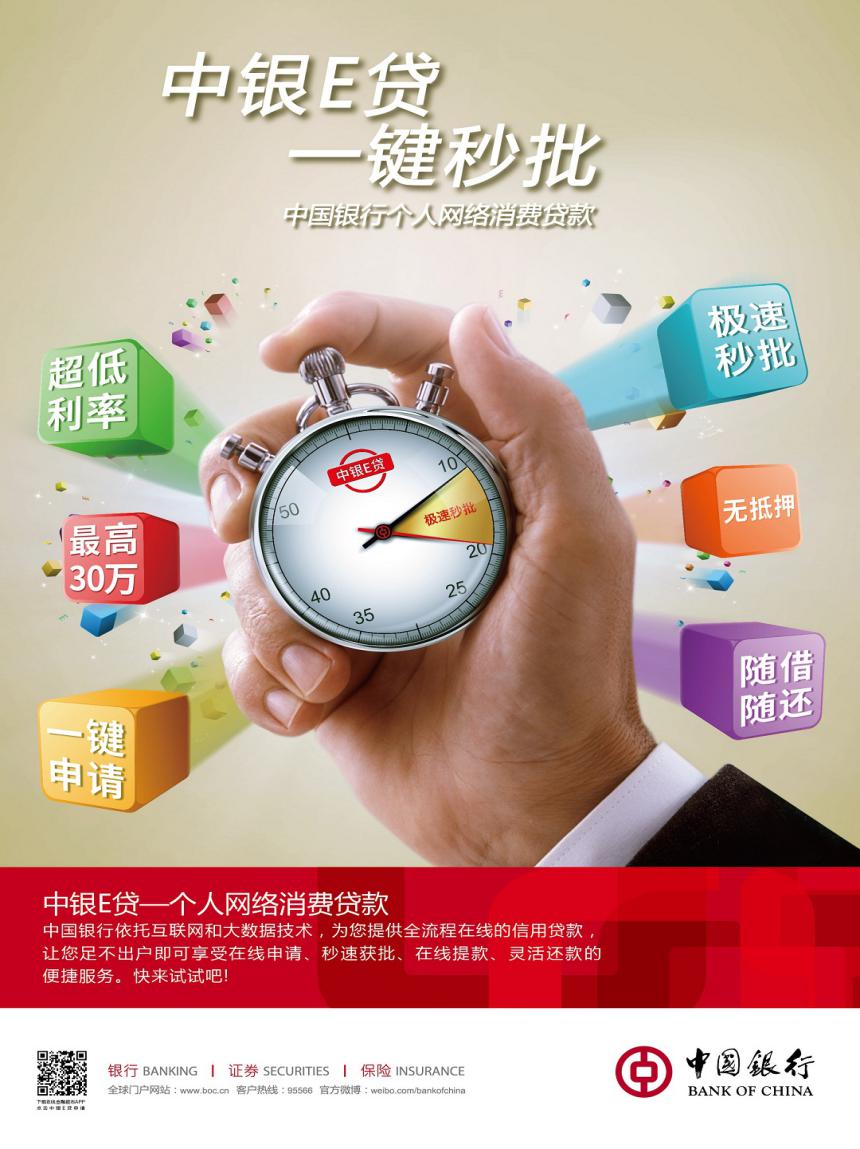 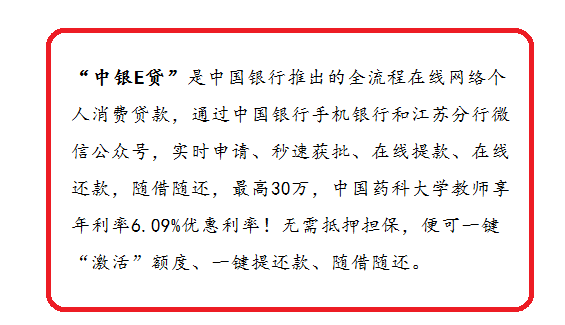 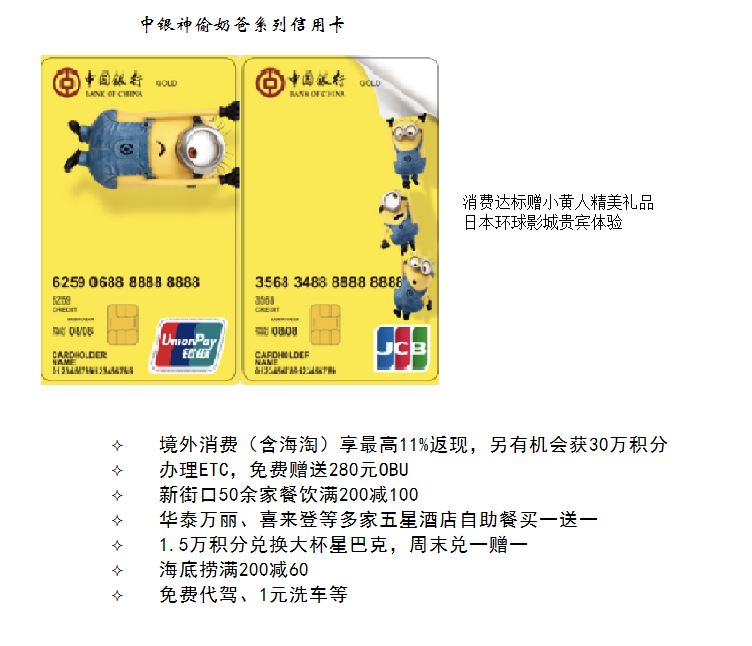 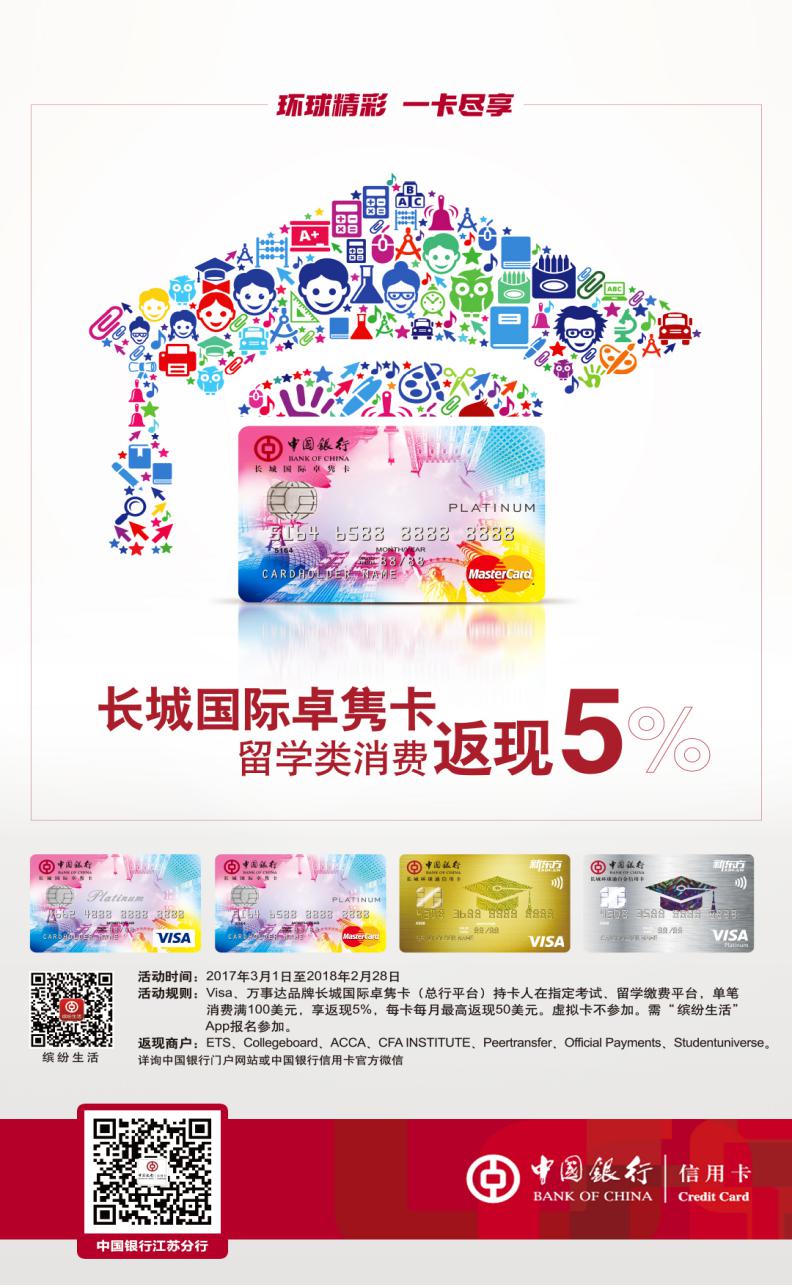 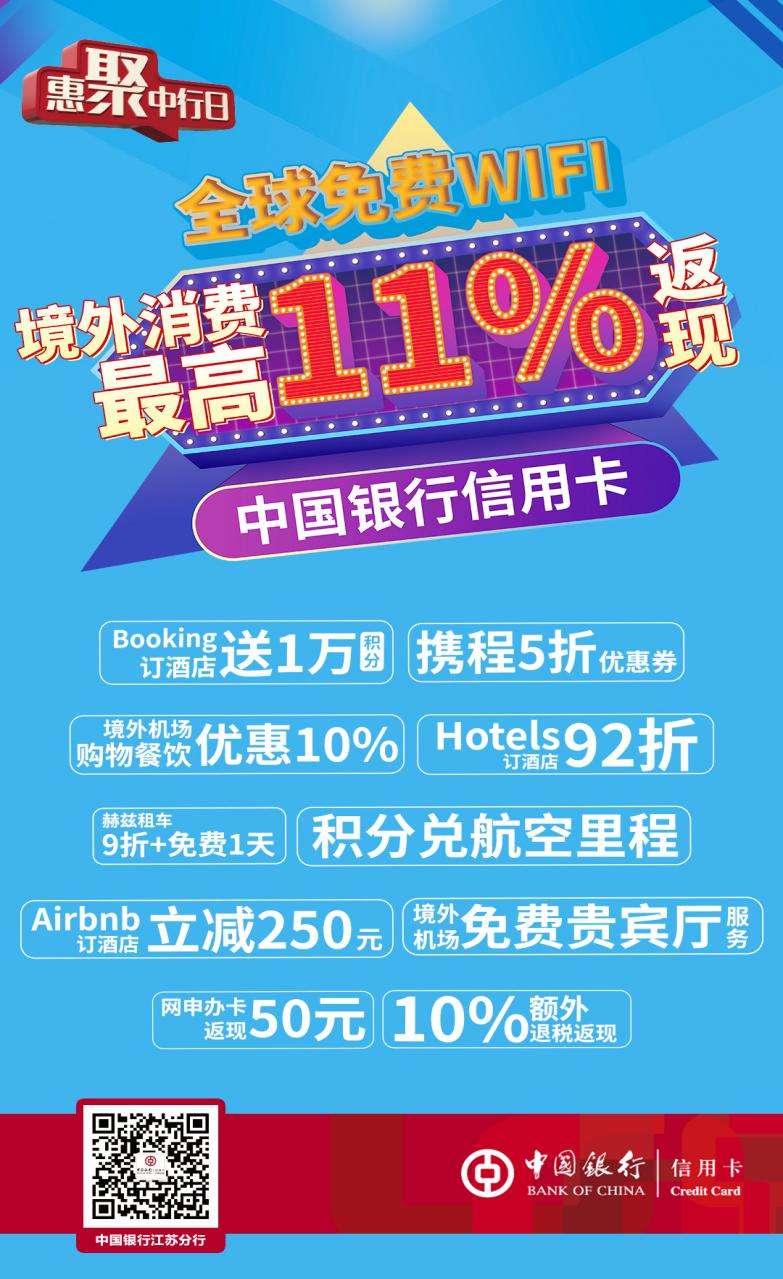 